Краевое государственное казенное общеобразовательное учреждение для детей-сирот и детей, оставшихся без попечения родителей, реализующее адаптированные основные общеобразовательные программы«Школа-интернат № 4»Конспект открытого урока: «Видоизменение корней»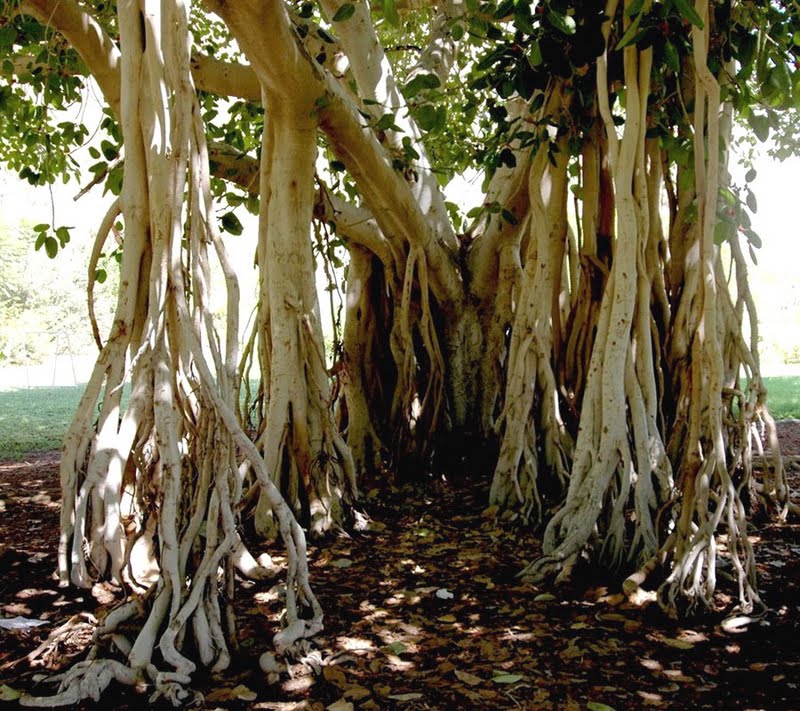                                                                                                   Выполнила учитель биологии:                                                                                                  Горбатко Лариса Валерьевна                                                      г.Хабаровск  2021 год.Конспект урока «Видоизменение корней»Предмет: биологияКласс:   7 классОписание урока:Тема урока: «Видоизменение корней»Предмет: биологияКласс: 7Психолого- педагогическая характеристика класса:Урок разработан для 7 класса коррекционной школы со средним уровнем развития, ровным эмоциональным настроем. Обучающиеся находятся под постоянным контролем родителей, учителей и воспитателей. С классом работают логопеды, психологи, дефектологи.В классе 11 человек: 7 девочек и 4 мальчика. Возраст обучающихся 13-15 лет. Многие имеют инвалидность.По успеваемости класс контрастный: хорошисты – 4 человека, но есть и обучающие с низким уровнем успеваемости. Три человека обучаются по второму варианту.Качество знаний по биологии в первой четверти 2020-2021 учебного года составило 47 %.Многие обучающиеся проявляют интерес к предмету, заинтересованы в том, чтобы знать ещё больше.Для данного возраста характерен учебный и учебно-коммуникативный тип ведущей деятельности, что хорошо подходит для усвоения программы.Автор: учитель биологии Горбатко Лариса Валерьевна.Образовательное учреждение: КГКОУ Школа-интернат №4.Населенный пункт: г. ХабаровскМетодическая информация:Тип урока: комбинированный.Цель урока: познакомить обучающихся с видоизменениями корней, сформировать знания о приспособленности растений к условиям существования.Задачи:Образовательные:- создать условия для знакомства обучающихся с видоизменениями корней и их функциями;- сформировать знания о выполнении дополнительных функций корнями растений.Развивающие:- развивать умения и навыки по определению и распознаванию корневых систем;- продолжить формировать умения по работе с натуральными объектами, текстом и рисунками учебника, фотографиями.Коррекционные:- развитие устной монологической речи учащихся при ответах на вопросы учителя;- развитие умения анализировать и обобщать при выполнении заданий по видоизменению корневых систем;- развитие произвольного внимания при выполнении заданий с использованием электронного пособия.Воспитательные:- прививать любовь к природе при демонстрации иллюстраций растений;- развитие положительной мотивации к учению при использовании ИКТ.Используемые педагогические технологии:- учебное исследование;- ИКТ;- здоровьесбережение.Методы:- словесный: объяснение с элементами беседы;- наглядные: демонстрация натуральных объектов, слайды;- частично-поисковый: работа с карточками.Приёмы: - самостоятельная работа;- игра (отгадывание загадок)- тесты.Время реализации: 2 четверть.ЗУН и качества, которые приобретут и закрепят учащиеся после прохождения данной темы:Личностные:- у учащихся формируется мировозрение на основе установленных причинно-следственных связей между условиями существования и видоизменениями корней;- создаются условия для мотивации к учебной деятельности через самоопределение и смыслообразование.Предметные: - учащиеся знакомятся с видоизменением корней и выполняемыми ими функциями на примерах растений;- учащиеся учатся полно и точно выражать свои мысли, аргументировать свои действия, прислушиваться к мнению других.Оборудование: учебник, гербарные экземпляры растений с видоизмененными корнями: чистяк весенний, очиток большой, георгины; влажный препарат корня бобового растения с клубеньками; муляжи корнеплодов и натуральные объекты; таблица «Видоизменения корней», презентация «Видоизменение корней»Литература: - З.А.Клепинина Биология. Растения. Бактерии. Грибы. М.Просвещение.2019 г. - Ишкина И.Ф. Биология. 6 класс. Поурочные  планы  по  учебнику  В.В. Пасечника. – Волгоград: Учитель 2002 г.- Галушкова  Н.И. Биология. Бактерии. Грибы. Растения. 6 класс: поурочные  планы  по  учебнику  В.В. Пасечника. – Волгоград: Учитель, 2007.- Плахов И.А. Биологические  игры. Растения. Грибы. – М.: ВЛАДОС, 2005. Тема: «Видоизменения корней».Цель: познакомить учащихся с видоизменениями корней, сформировать знания о приспособленности растений к условиям существования. Задачи: Образовательные:• Создать условия для знакомства учащихся с видоизменениями корней и их функциями. • Сформировать знания о выполнении дополнительных функций корнями растений.Развивающие:• Развивать умения и навыки по определению и распознаванию корневых систем.• Продолжить формировать умения по работе с натуральными объектами, текстом и рисунками учебника, фотографиями.Коррекционные:Умение выражать свои мысли полно и точно.Повторение умений и навыков в работе с натуральными объектами.Воспитательные: • Научить применять полученные знания о корне на практике: в сельском хозяйстве по агротехническим приемам возделывания растений и по уходу за комнатными растениями. Тип урока: комбинированный; урок - исследование.Оборудование: рисунки учебника, корнеплоды моркови, свёклы, муляжи, мультимедиа.Методы: Словесные: беседа, объяснение с элементами беседы.Наглядные: демонстрация натуральных объектов, рисунков, слайдов.Практические: работа с натуральной наглядностью, рисунками учебника, частично – поисковый, с карточками.Прогнозируемый результат:проверка умения сравнивать, обобщать, анализировать, делать выводы; умение работать с источниками информации; умение вести монолог, диалог.Ход урокаОрганизационный момент  Проверка знаний Фронтальный опрос:Собери растение.Какие органы растения мы с вами уже успели пройти? (цветок) Что это за орган и за что он отвечает в жизни растения? (размножения) Что созревает в цветке? (плоды и семена)    О каком органе растения мы говорили на прошлом уроке? (корень) Что интересного вы узнали о нем?Перед вами карточки с разными корневыми системами. Подскажите как они называются? (стержневая и мочковатая)   Отберите гербарии с стержневой системой и мочковатой. В чём их отличие?Из каких корней сложена корневая система растений? (главный, боковые, придаточные, корневые волоски)Что из вышеперечисленного отвечает за всасывание из почвы воды с минеральными веществами? (корневые волоски)   Молодцы ребята! Вы действительно много уже знаете о корнях растений.Попробуйте угадать, о чём идёт речь в загадке?От буяна — урагана
У дубка — богатыря
Есть живые якоря.(Об удерживание корнем растения в почве)      Почему автор называет корень Якорем? (он надежно держит растение в почве). И когда мы читаем сказку «Репка», то мы в этом убеждаемся. Нужно приложить много усилий, чтобы корень вытянуть из почвы. Вот еще одна загадка, о чем в ней идет речь?
Не кирка, а землю роет, не река, а рощу поит.Не рыли, не бурили, а  воду добыли.
(всасывание воды и минеральных веществ корнями)    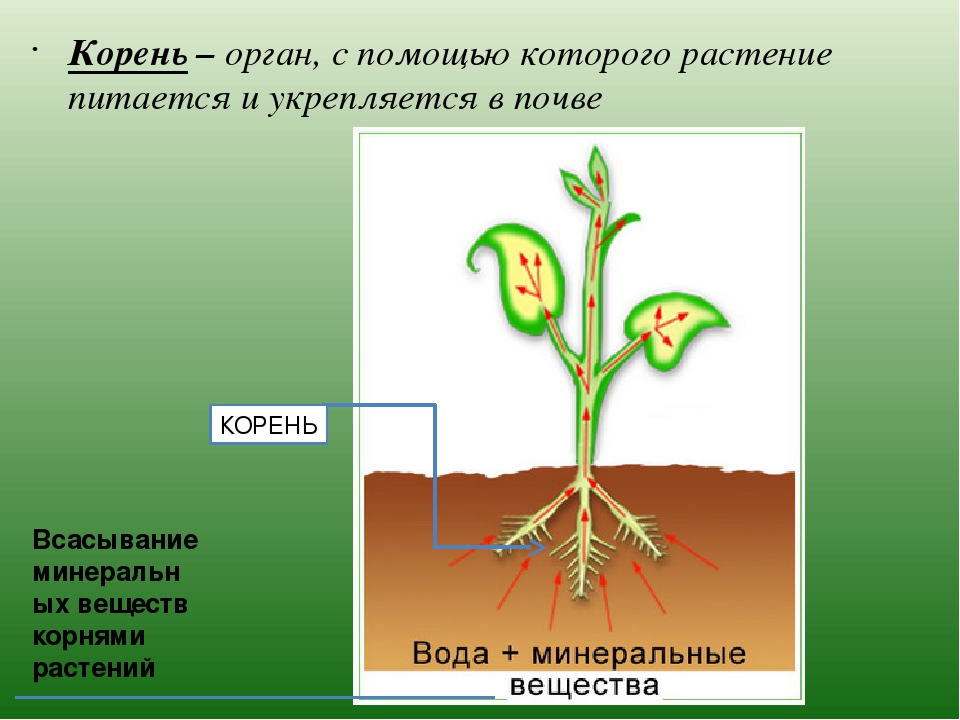 О чем все эти загадки? (о значении корня в жизни растения)А какие еще функции выполняет корень? (проведение воды и минеральных веществ к стеблю, размножение, запас питательных веществ)Сегодня еще с одной из функций корней растения мы познакомимся на нашем уроке. А также попробуем понять, какое значение эта функция несет в жизни человека. Поэтому сейчас откройте свои тетради и запишите тему урока: «Видоизменения корней». Сегодня мы должны убедиться в том, что корень - это орган растения, в котором идет накопление питательных веществ и витаминов. Сегодня на урок станем учеными и поможем человечеству понять, зачем корням необходимо запасать питательные вещества.Изучение нового материала. Еще немного загадок:Неказиста, шишковата, А придет на стол она,Скажут весело ребята: «Ну, рассыпчата, вкусна!   (картофель)Над землей трава,Под землей бордовая голова.  (свекла)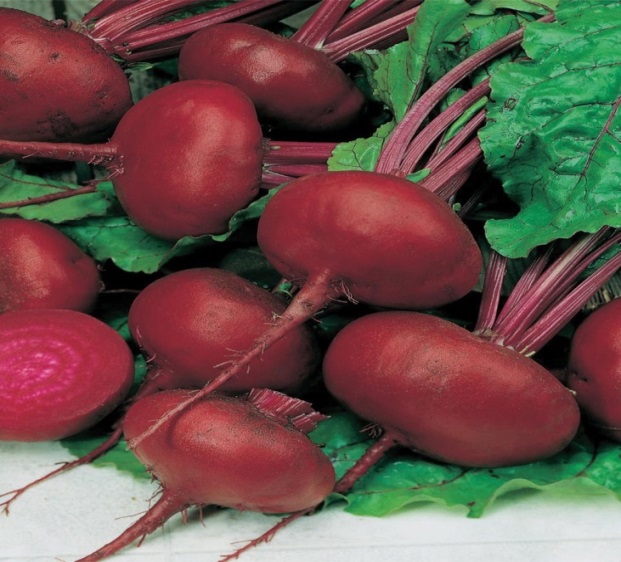 Корешок оранжевый спрятался в земле,А коса зеленая в утренней росе.Хочется отведать вновь и вновь, и вновьЭту всем полезную, вкусную …. (морковь)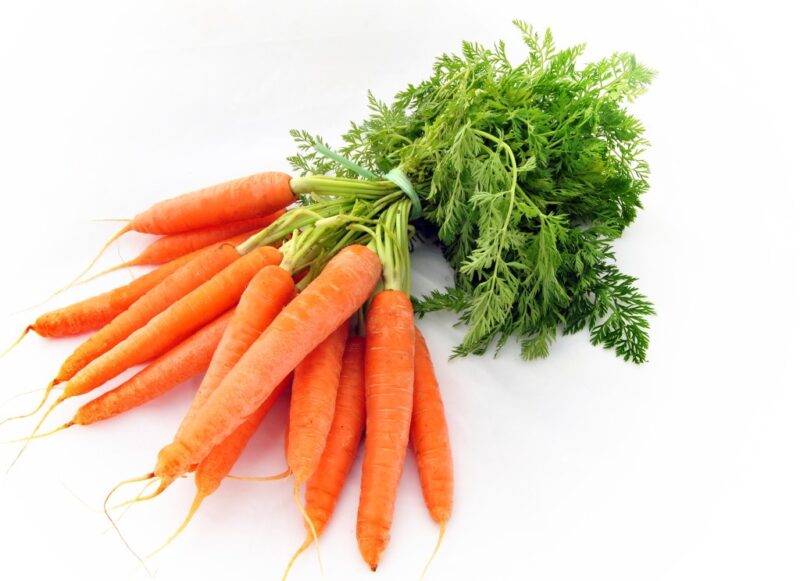 Как вы думаете ребята, почему я сегодня начала новую тему с этих загадок?О чем шла речь в загадках? (о овощах) Где, все эти овощи растут? (в почве) Что нам необходимо сделать, чтобы их оттуда достать? (выкопать)Итак, если они растут в земле и являются частью растения, то кто они для растения? (корень)Правильно! Только они называются не корнем, а корнеплодами и клубнями. Вот сегодня мы с ними и познакомимся.И первый о ком мы поговорим будет - корнеплод. Давайте найдем в словаре учебника формулировку этого слова.Корнеплод – это часть растения, образованная стержневым главным корнем и укороченным стеблем.     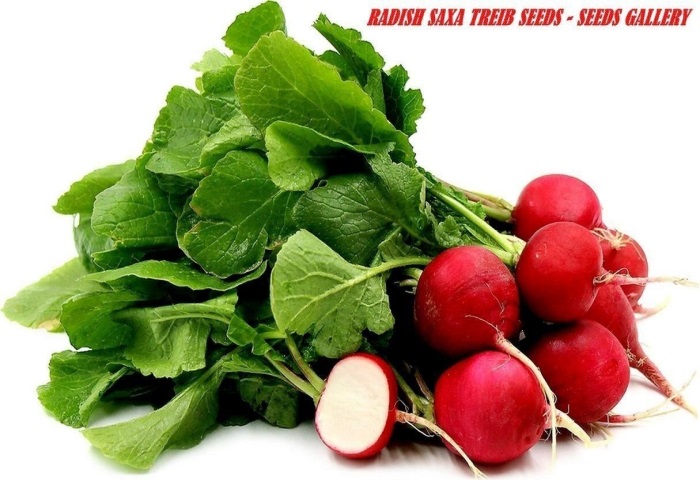 К корнеплодам относят такие растения как: морковь, свекла, репа, редис. Они имеют разную окраску, форму, длину. Корнеплод – это видоизмененный главный корень. У одного растения один корнеплод.К какой корневой системе относится корнеплод? (стержневой)В природе встречают и другие корни – корневые клубни (клубни). Такие корни можно встретить у таких растений, как пион, георгин, картофель.Корнеклубень – это сильное утолщение боковых корней в виде клубня.    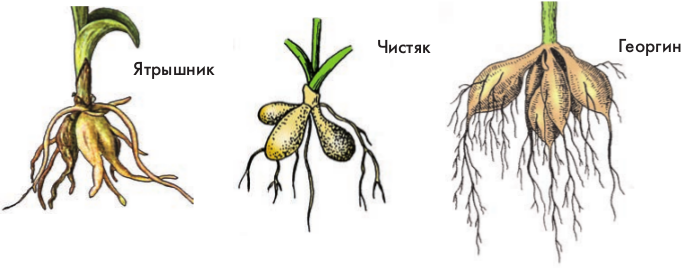 Корнеклубни формируются у растений с мочковатой корневой системой. У одного растения их обычно много.Хоть они и различаются по образованию, форме, цвету, но функция у корнеклубней и корнеплодов одна – запас питательных веществ. Таких как: крахмал, сахар, витамины, минеральные вещества.И чтобы мы с вами это доказали, нам необходимо съесть кусочек моркови и сказать какая она на вкус (сладкая). А картофель достаточно подержать в стакане с водой и мы через некоторое время увидим, что вода станет мутной, т.к картофель выделил вещество крахмал. Эти питательные вещества растения запасают в первый год своей жизни, а расходуют во второй год, т.к такие растения обычно двулетние или многолетние и запас питательных веществ им нужен для развития, роста и созревания семян.Клубни цветов используют для размножения растения.Видоизменение корней у растений могут происходить и по другим причинам. Например, в жарких, влажных тропических лесах из-за переизбытка влаги, корни многих растений выходят на поверхность. Так образуются воздушные корни, корни-подпорки.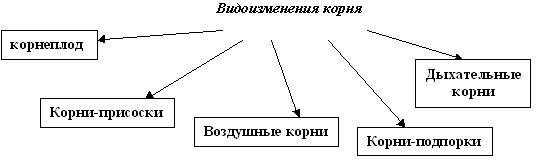 Закрепление:Тест. 1. В образовании корнеплодов принимают участие:а – главный корень;б – утолщенные боковые или придаточные корни.2. Корнеплоды имеются у:а – георгина, чистяка, батата;б – моркови, свеклы, репы, брюквы. 3. Большинство растений, образующих корнеплоды:а – однолетние;б – двулетние. 4. Корневые клубни имеются у: а – георгина, чистяка, батата;б – моркови, свеклы, репы, брюквы. 5. В образовании корневых клубней принимают участие: а – главный корень;б – утолщенные боковые или придаточные корни. Какие утверждения верны?а- корнеплод и клубни –это видоизмененные корни растений. (+)б- в видоизмененных корнях происходит запас воды (-)в- запас питательных веществ в корнях растение тратит на образование семян. (+)г- растения с видоизмененными корнями, это растения однолетки. (-)Это интересно:Мы сегодня много говорили о корнях. Но давайте вспомним, на каких учебных предметах вы используете слово «корень»?  На русском языке. Что такое корень? Корень- это главная часть слова, в котором заключена лексическое значение всех однокоренных слов. Как жизнь для растения заключается в корне, так и для слова. Что слово без корня, всё равно, что растения без корня.В литературе Знаменитый Кузьма Прутков сказал: «Зри в корень». Что обозначает это выражение? Уловить самое важное и главное. «Пустить корни»? Основать и обустроить жизнь своей семьи на одном месте.География. Что значит коренное население, коренной житель? Тот, который родился и живёт на одном месте. Мои корни уходят в глубокое прошлое - история моей семьи, генологическое дерево.Любое событие меняющее ход истории связано с каким-либо коренным переломом.Медицина – когда у детей молочные зубы заменяются на коренные.Математика. Нахождение квадратного корня. Рефлексия.Сегодня на уроке мне понравилось ….Я узнал, что ….Я хотел бы ….Домашнее задание.Стр. 51-53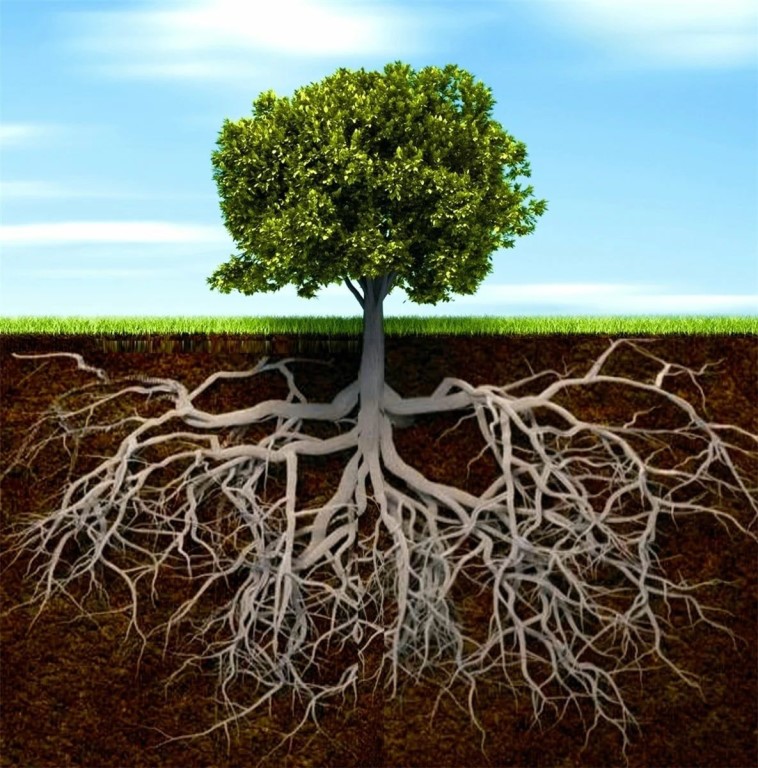 